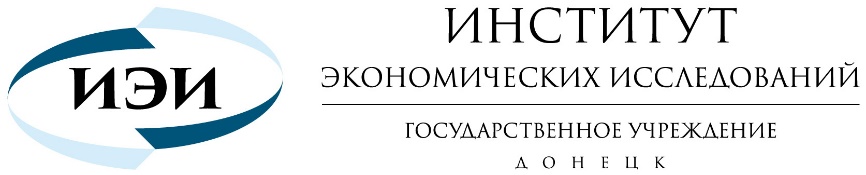 Information LetterDear colleagues!We are honored to invite you to the International Research and Practice Conference on "ECONOMY OF KNOWLEDGE: THEORY, PRACTICE, DEVELOPMENT PROSPECTS" dedicated to the 50th anniversary of the State Institution "Economic Research Institute"25 October 2019, DonetskThe Conference will comprise the following directions:State regulation and financial support of innovative development of the economy.Problems in legal support of economic activity: theory and practice.Social and economic development of territorial systems: challenges and prospects.Modeling of the economic development processes under digitalization.The event welcomes the employees of scientific and educational institutions, heads of enterprises, state and municipal authorities and organizations, the activities of which are related to the issues addressed at the conference, doctoral students and postgraduate students to participate.Participation in the Conference and publication of articles are free of charge.Participation:Personal attendance, absentia participation, online-participation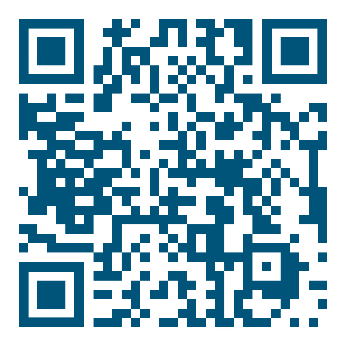 Contact the Organizers:Liliya Abdalyan+38 (071) 371-14-89+38 (066) 462-06-19 (Viber, WhatsApp)conf_knowledge@econri.orgAddress: 77 Universitetskaya Str., DonetskFor registration to the Conference, please:fill in and submit a Participant Application (APPENDIX 1) at the e-mail address of the organizing committee until 15 September 2019;submit your article drawn up in accordance with the requirements specified in APPENDIX 2 at the e-mail address of the organizing committee until 15 October 2019.Warning! The Organizing Committee reserves the right to recommend / not recommend the submitted papers for publication. Papers which do not meet the topics of the Conference and the established requirements will not be considered.Participants without a scientific degree must provide a recommendation of their supervisor along with the article.In the absence of an email acceptance message, the author must re-send the paper or specify the reason via specified contact numbers.The Conference will result in publishing a collection of scientific papers with the ISBN assigned and placing in the Russian Science Citation Index.The organizing committee will send the best works for publication in the scientific journal "Vestnik of Institute of Economic Research" which is included in the list of peer-reviewed scientific publications by the Ministry of Education and Science of the Donetsk People’s Republic, which should publish the main scientific results of the theses for the degrees of doctor and candidate, as well as in the in the international scientific database Scientific Electronic Library eLibrary.ru (Russian Science Citation Index — RSCI), and in the following international scientific databases: Academic Resource Index — ResearchBib (Japan),  the Google Scholar and the Russian scientific e-library CyberLeninka.We appreciate your interest! APPENDIX 1Participant Application International Research and Practice Conference«ECONOMY OF KNOWLEDGE: THEORY, PRACTICE, DEVELOPMENT PROSPECTS»25 October 2019, DonetskAPPENDIX 2Publication RequirementsThe papers are to be submitted in English or Russian at: conf_knowledge@econri.orgThe author’s original manuscript must count from 14 to 20 thousand characters with spaces (font Times New Roman, size 14, A4 format, 1.5 interval, 30 lines per page, 2 000 characters).  Indent - 1.25 cm. Mirror margins - 2 cm. Width alignment.Before the title, please, indicate the author’s initials and last name, academic degree, position, place of work (official name of the institution), city, country, Universal Decimal Classification (UDC) and contact information (e-mail). Align right.Brief summaries (up to 500 characters with spaces) and 7-10 keywords in English and Russian languages are required.The general list of references (References) is given at the end of the manuscript and drawn up in order of references appear in the text in the original language. In the text the reference to the source is given in square brackets. References should be drawn up in accordance to the GOST R 7.0.11-2011.SampleUDC …Viktor Petrov, Doctor of Economics,Professor of the Information Economics Department,e-mail: mail@yandex.ruSouth Federal University,Rostov-on-Don, Russian FederationFollowing two intervals in the center is the title (in bold, capital letters, font size 14)TITLEAbstract.KeywordsArticle text.ReferencesDetailsParticipantFirst name Last nameCountry, cityOrganizationDutyAcademic degreeSection number and nameTitle of the article / reportParticipation:Personal attendance, delivering a report, article for publication;Personal attendance, delivering a report, no article for publication;online-participation, delivering a report, article for publication;online-participation, delivering a report, no article for publication; absentia participation, article for publication;Certificate requirementContact details:Phone numbere-mail